Grammar and Spelling Resources: Week Beginning Monday 22nd June 2020Monday: Year 3 and 4 – Using DeterminersCheck that you have remembered our previous work on determiners by completing the following consolidation work: 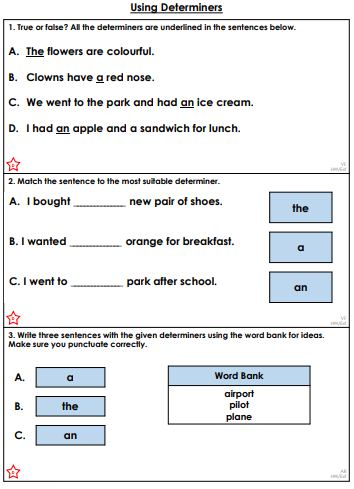 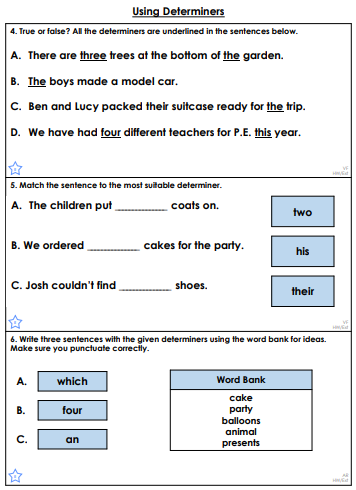 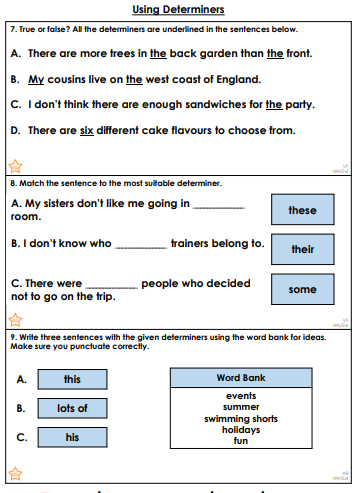 Answers 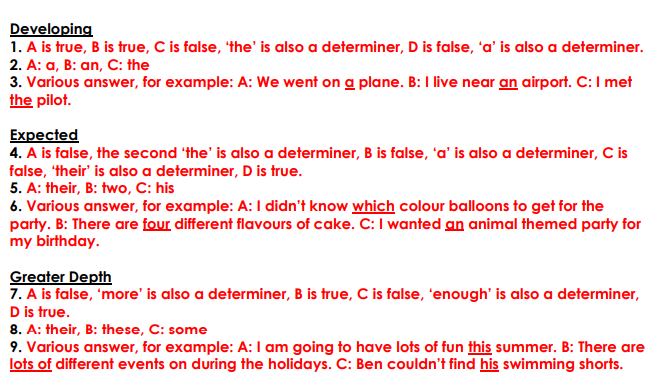 Monday – Year 5 and 6This week we are going to practise using expanded noun phrases and revise relative clauses.  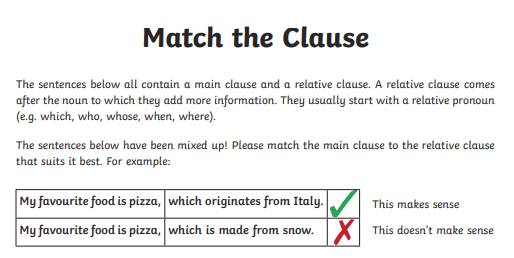 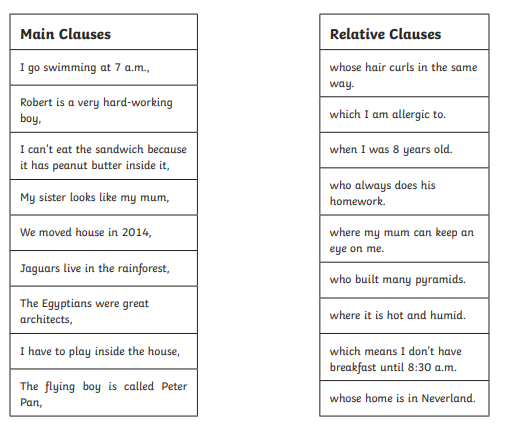 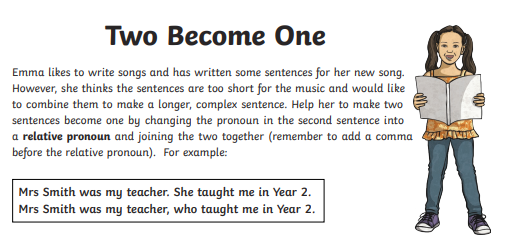 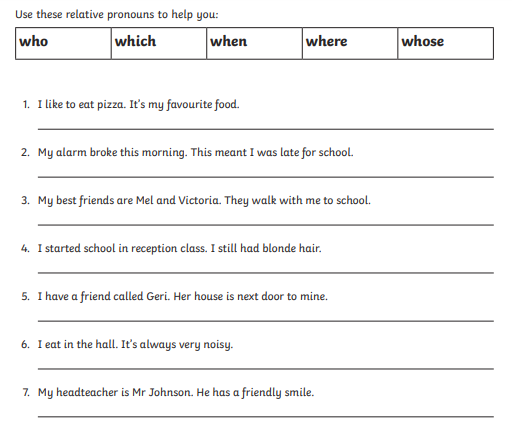 Answers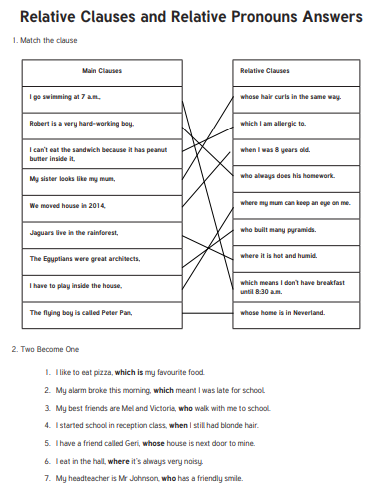 Tuesday – Year 3 and 4This week’s words to practise from the statutory word list are below. First, practise writing them in neat, cursive writing, following the example carefully. What patterns or similarities do you notice between these words? Which one is the odd one out? Why?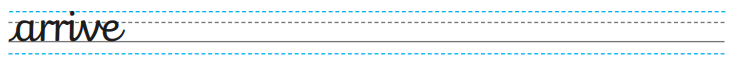 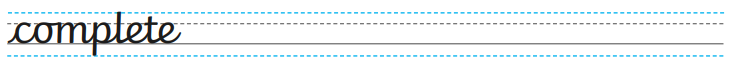 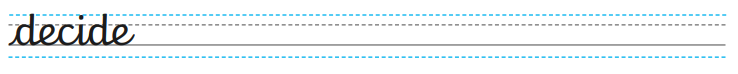 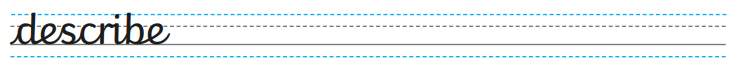 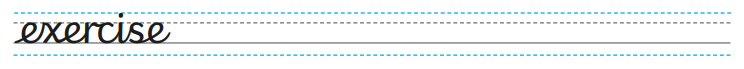 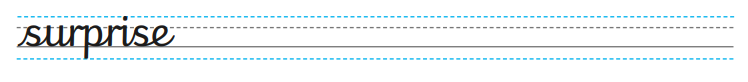 Now practise using each of the words in a sentence. Can you use any of them in two ways (eg. as a verb and also as a noun or adjective?)Tuesday – Year 5 and 6This week’s words to practise from the statutory word list are below. First, practise writing them in neat, cursive writing, following the example carefully. What patterns or similarities do you notice between these words? Which one is the odd one out? Why?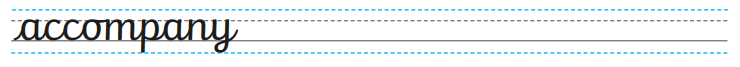 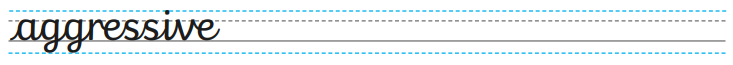 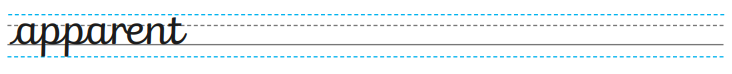 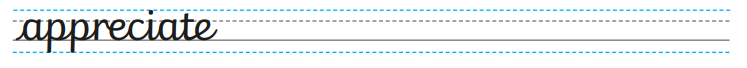 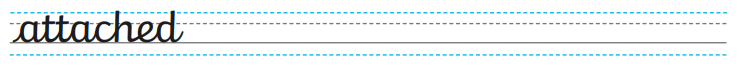 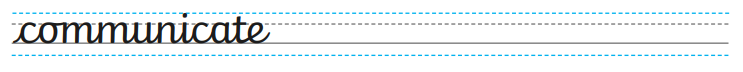 Now practise using each of the words in a sentence. Can you use any of them in two ways (eg. as a verb and also as a noun or adjective?)Wednesday – Year 3 and 4 – PrepositionsLook at https://www.theschoolrun.com/what-are-prepositions where you will find an explanation of what prepositions are and a long list of examples. Then have a go at the work below: 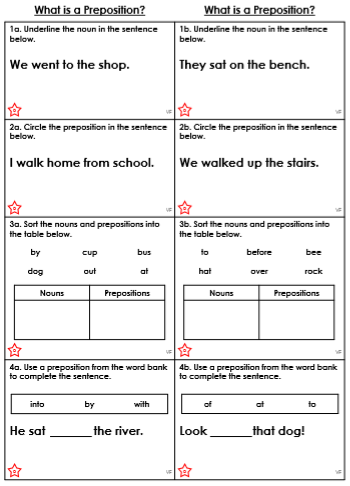 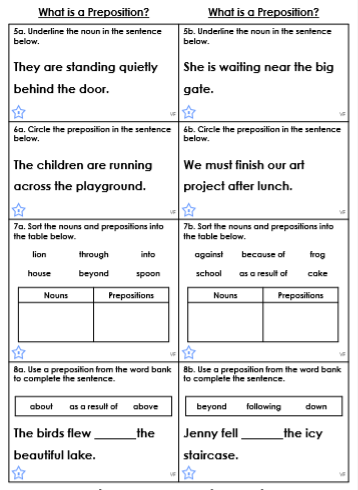 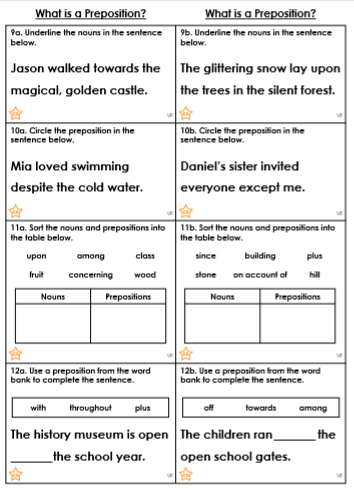 Answers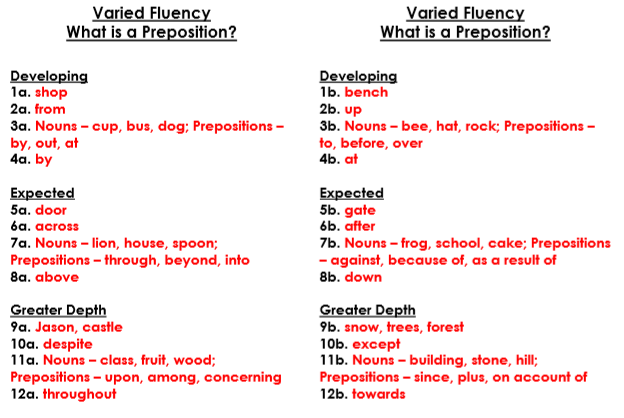 Wednesday – Year 5 and 6 – Relative Clauses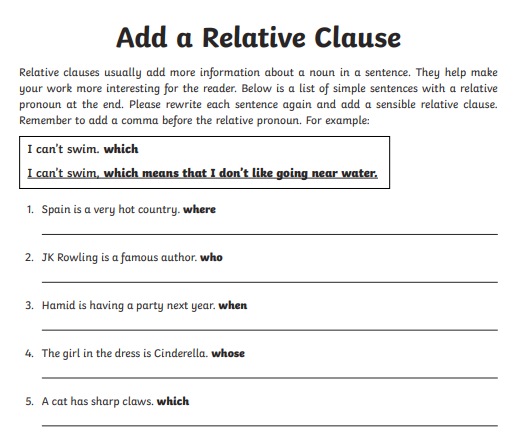 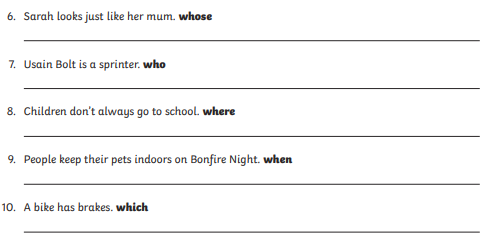 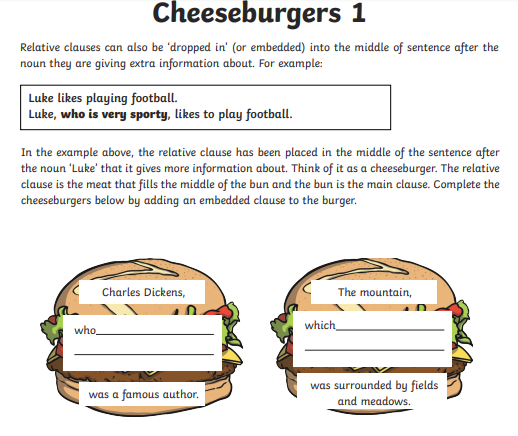 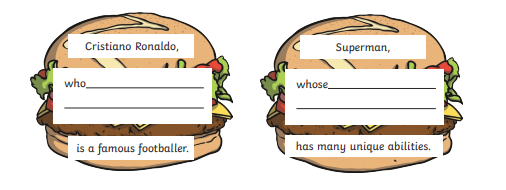 Thursday – Year 3 and 4 - Prepositions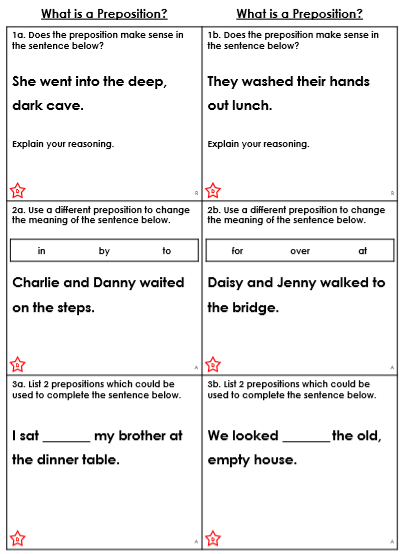 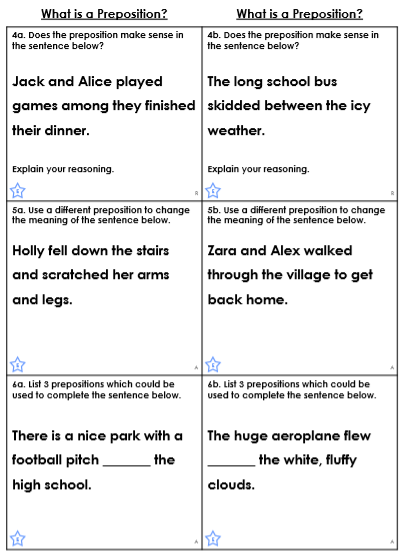 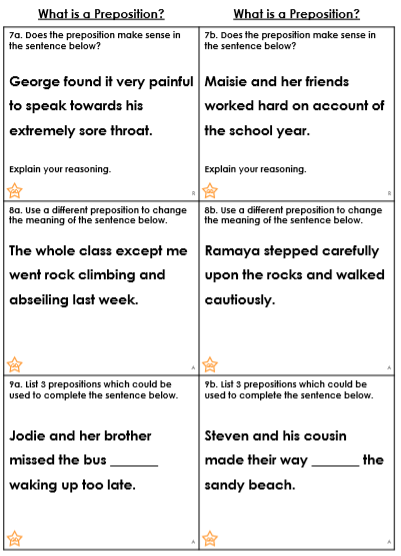 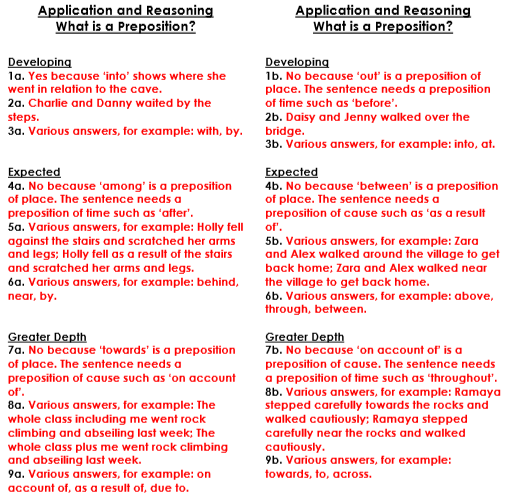 Thursday - Year 5 and 6: Relative Clauses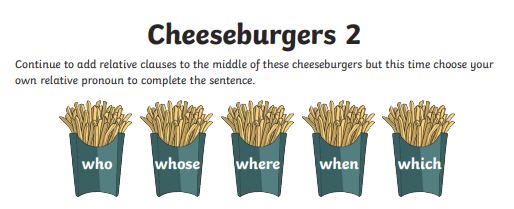 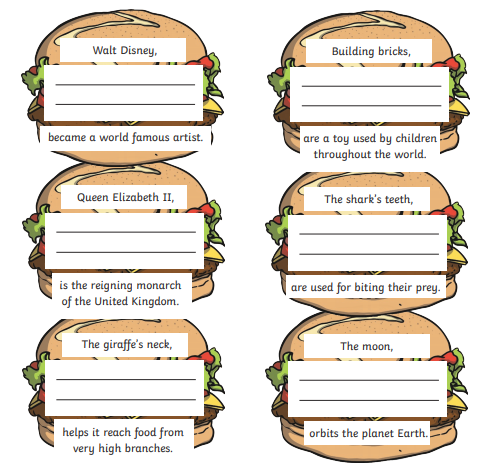 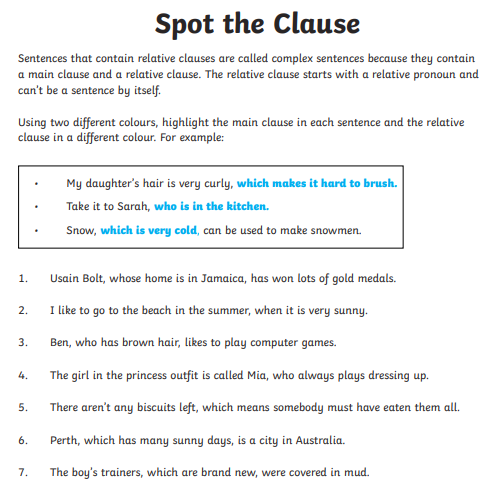 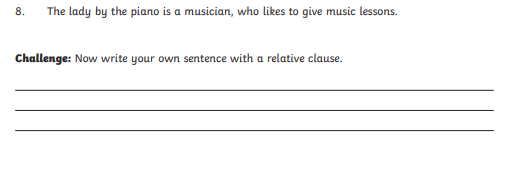 Answers: 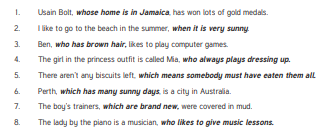 Friday – Year 3 and 4: PrepositionThis week, we have practised identifying and using prepositions.  Today, we are going to use preposition phrases (ie. A group of words beginning with a preposition) to write a simple poem. First, have a look at the poems below and identify the prepositions: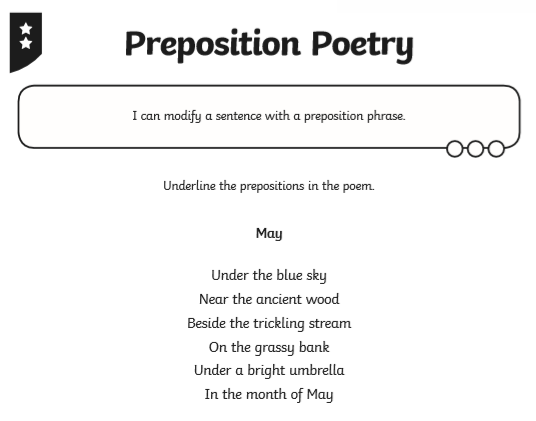 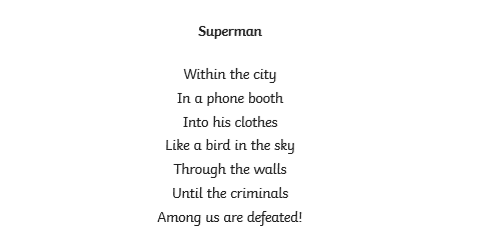 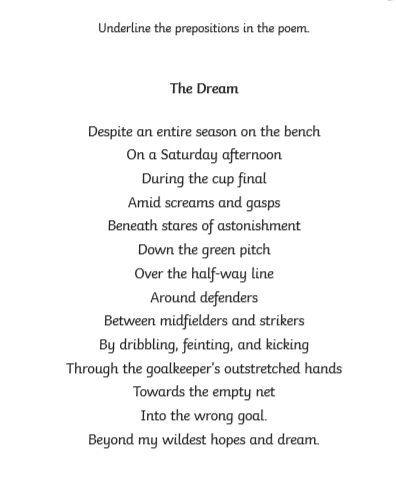 Now, have a go at writing your own poem using a series of preposition phrases. First, you will need to decide on a place to write about. Think carefully about how you might end your poem – perhaps with a surprise. Friday – Year 5 and 6: relative clauses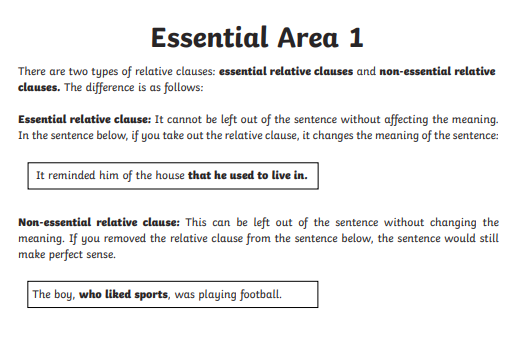 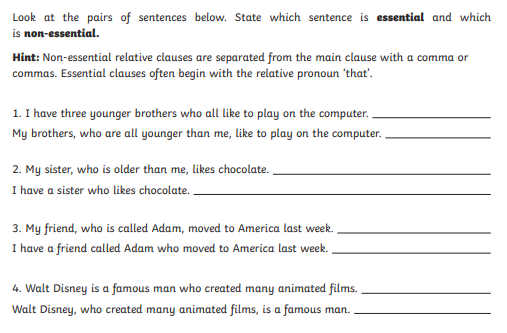 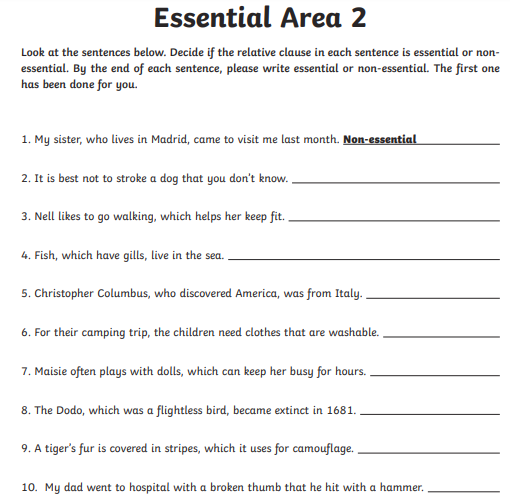 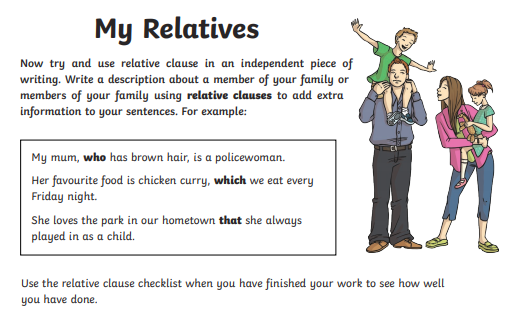 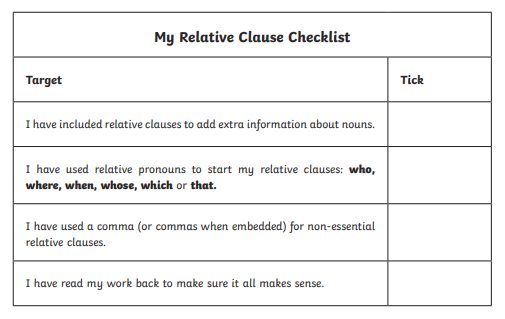 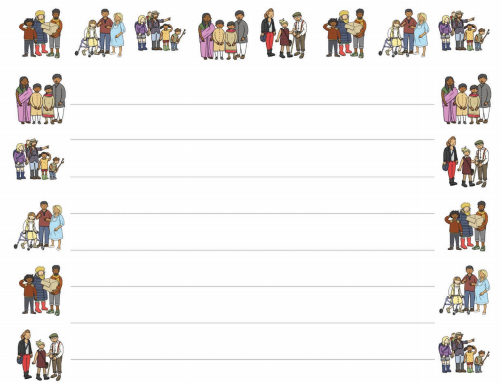 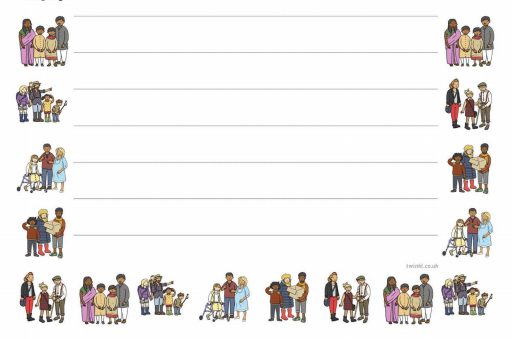 Answers: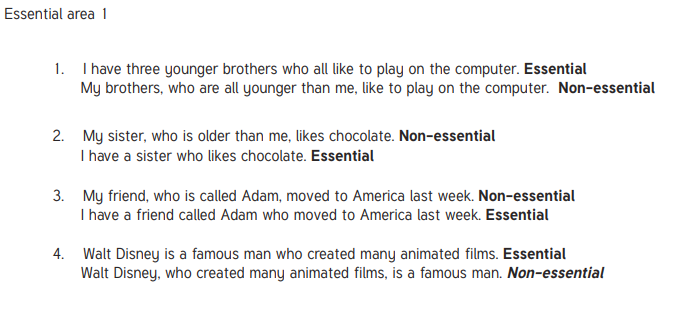 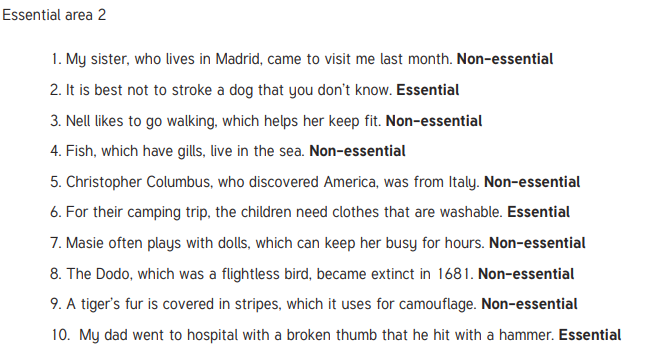 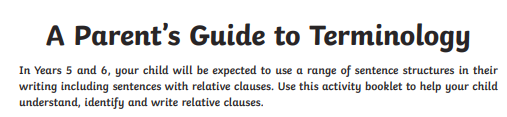 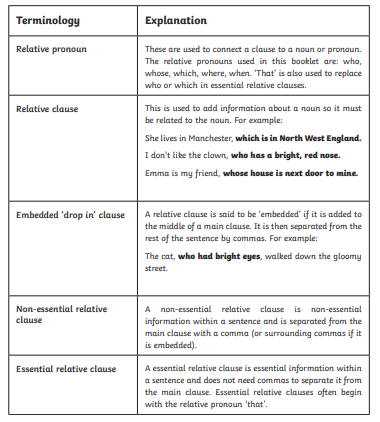 